FOLLETO MISA  CON NENOSDomingo de Pascua-2º B7 de abril de 2024Evanxeo de Xoán 20,19-31: “Tomé viu e creu; Meu Señor e meu Deus”Mensaxe: Movidos polo vento do Espírito: enerxía eólica que renovará a faciana da terra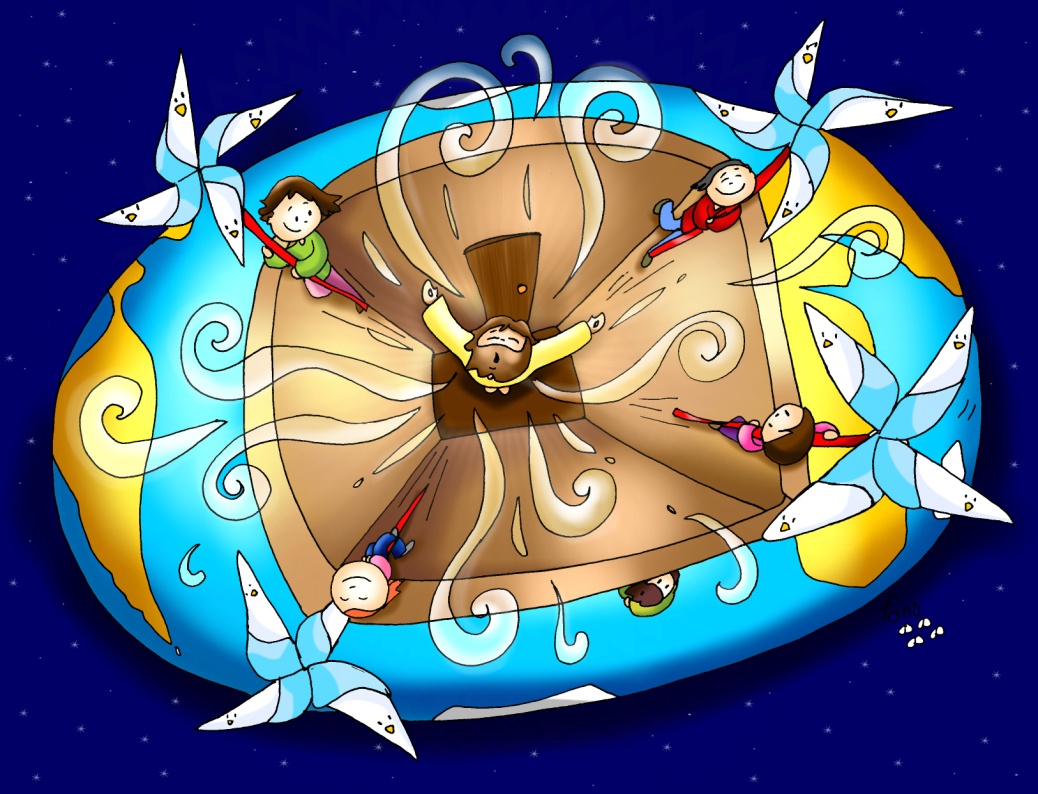 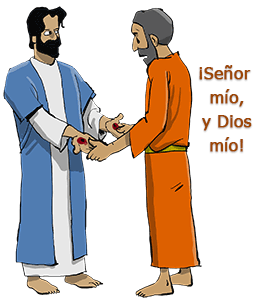 1. ACOLLIDAIrmáns e irmás: Hoxe, celebramos o domingo 2º de Pascua, chamado tamén da Misericordia Divina. Reunímonos a comunidade dos cristiáns como facían xa os Apóstolos. Tamén hoxe como entón, Xesús vivo e Resucitado faise presente entre nós, no medio da comunidade, dándonos o seu Espírito que nos enche de paz, fortalece e renova a nosa fe e envíanos a unha misión, a renovar a faciana da terra. Celebremos, pois, con gozo esta eucaristía e deixemos que Cristo fortaleza a nosa fe na comunidade como lle sucedeu a Tomé. (Levamos un cartel co debuxo do Espírito Santo e un rótulo: “Movidos polo vento do Espírito: enerxía eólica que renovará a face da terra”). SACERDOTE: No nome do Pai... Cristo resucitado que cada domingo na comunidade nos dá o seu Espírito que alimenta a nosa fe, sexa convosco.2. PETICIÓNS DE PERDÓN ou ASPERSIÓN(Pódese facer a aspersión como purificación dos nosos pecados e recordo do bautismo). Sacerdote: A paz é un don da Resurrección de Xesús, pero os nosos intereses raquíticos con frecuencia non a deixan crecer. Pidamos perdón: + Neno/a Cando nos imos encerrando nos nosos pequenos grupos, sen deixar que ninguén cuestione noso actuar. Señor, ten piedade de nós. + Catequista Cando dicimos amar a Deus pero esquécesenos querer aos que viven ao noso lado. Cristo, ten piedade de nós. + Pais Cando facemos da Resurrección de Xesús só unha idea difícil de comprender, en lugar de amor e de vida. Señor, ten piedade de nós. ASPERSIÓN: Sacerdote: Deus todopoderoso, escoita as oracións do teu pobo agora que lembramos a marabilla da nosa redención. Cando Cristo descendeu á auga no Xordán, renovaches a nosa natureza pecadora no baño do novo nacemento. Que esta auga, Señor, avive en nós o recordo do noso bautismo e nos faga participar no gozo dos nosos irmáns bautizados na Pascua. Por XJCNS. 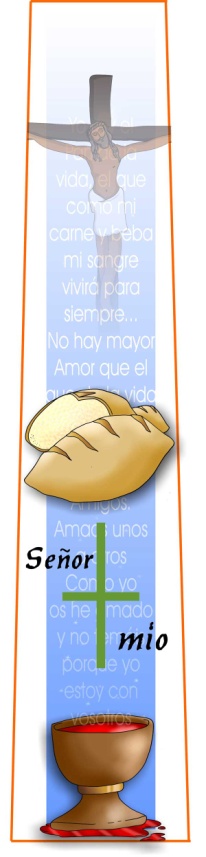 MONICIÓN A LAS LECTURASDurante o tempo de Pascua escoitamos na primeira lectura fragmentos do libro dos Feitos dos Apóstolos. É o testemuño da primeira comunidade cristiá. Fixar hoxe cal era o estilo de vida daquela primeira comunidade. Tamén a primeira carta de san Xoán nos lembra como habemos de vivir os que nacemos de novo pola nosa fe en Cristo resucitado. No evanxeo descubrimos a Xesús facéndose presente naquela comunidade reunida, levándolle a paz, o perdón e o seu Espírito; é na comunidade onde o incrédulo Tomé recupera a fe e confesa “Meu Señor e meu Deus”.LECTURASFEITOS 4, 32-35: Un só corazón e unha soa alma.SALMO 117: Dade grazas ao Señor porque é bo, porque é eterna a súa misericordia.I PEDRO 5, 1-6: Todo o que naceu de Deus vence o mundo.XOÁN 20, 19-31: Aos oito días, chegou XesúsPETICIÓNS Sacerdote: Neste domingo da Divina Misericordia, unidos sentíndonos salvados e resucitados con Xesús, elevemos nosa oración respondendo como Tomé: -Meu Señor e meu Deus. 1. Aumenta a fe na Igrexa, para que sexa exemplo de comuñón e solidariedade, casa de acollida e misericordia. Oremos. 2. Aumenta a nosa fe na resurrección do Señor, para que sintamos a súa presenza entre nós. Oremos. 3. Aumenta a nosa fe para que nos reunamos en comunidade cada domingo. Oremos. 4. Aumenta a nosa fe en Xesucristo para que sexamos as súas testemuñas. Oremos. 5. Aumenta a nosa fe en Xesucristo para que descubramos a súa presenza nos irmáns. Oremos. 6. Aumenta a nosa fe para que vivamos unidos na fe e no amor. Oremos. 7. Aumenta a nosa fe para que o Resucitado énchanos da súa paz e alegría. Oremos. 8. Aumenta a nosa fe para que nas dificultades atopemos na comunidade dos crentes un testemuño atractivo e iluminador. Oremos.  Sacerdote: Escoita, Señor, a nosa oración. Por XNS. 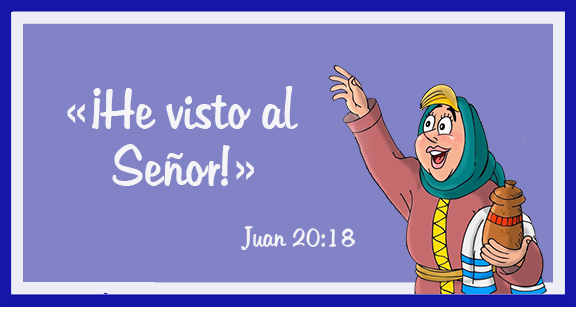 OFRENDASUNHAS PIÑAS (de piñeiro) ou NÓS DE REDE: Con estas piñas simbolizamos a nosa comunidade que se reúne todos os domingos ao redor de Cristo resucitado. Aquí formámonos, celebramos a nosa fe, compartimos a nosa vida vivindo a fraternidade e a solidariedade con todos. -FRASE “Se non o vexo non o creo” e unha candea acesa: É na comunidade onde San Tomé se reencontrou con Xesús e recuperou a fe. Que apoiándonos uns nos outros e co testemuño de todos nos axudemos uns a outros a crer máis e mellor. 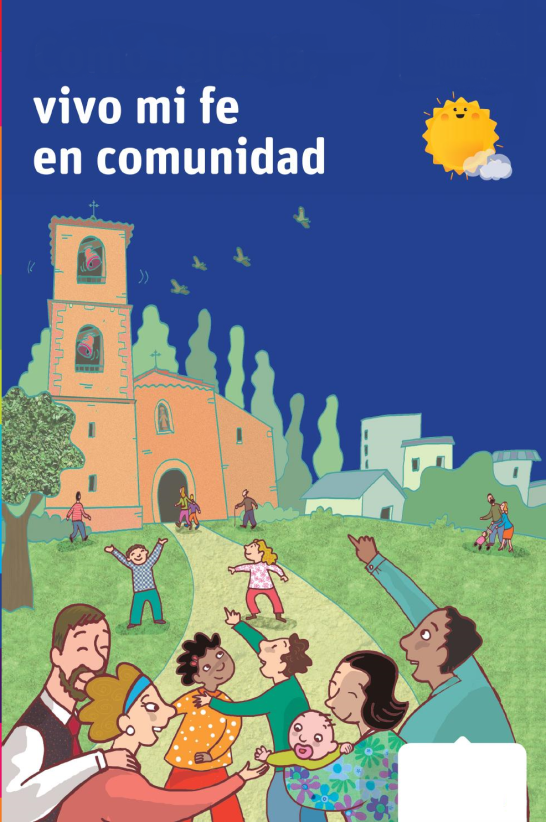 -PAN E O VIÑO. Co pan e o viño damos grazas a deus porque cada domingo se presenta entre nós e faise Corpo e Sangue na consagración e nós confesamos agradecidos como Tomé: “Meu Señor e meu Deus”.Vés traernos a PazFoi o primeiro que dicías aos teus discípulos: “paz convosco”. Porque a túa soa presenza xa nos enche de paz, nos sosega por dentro e axúdanos a vivir serenos. E unha vez que nos pacificaches, que nos quitaches os abafos da vida, entón, posnos en misión, enviándonos a acompañar a vida dos irmáns. Invádenos o teu Espírito e convértenos en curadores, en amigos confidentes e desculpadores, en compañeiros de vida, facilitadores de liberdade e fomentadores de soños e de transformación social. Descansando en Ti, envíasnos a levar paz aos que viven angustiados, comprensión e desculpa para os marxinados, perdón e compañía para os sos e entristecidos. Coa túa forza e o teu impulso convértesnos na man tendida ao que o necesita, na defensa xusta do que non funciona, na voz do que non pode gritar e pedir o que lle é debido. Envolvidos no teu amor podemos transformar o mundo enteiro con pequenas vivencias cotiás, con xestos, con tenruras, con mil detalles, con tarefas e posturas concretas de amor, de convivencia, de tolerancia e de solidariedade.  Mari Patxi Ayerra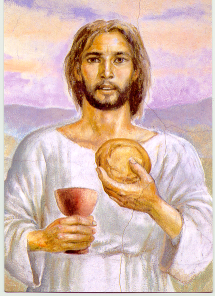 Narrador:  Á noitiña daquel día, o primeiro da semana, estaban os discípulos nunha casa, coas portas pechadas por medo aos xudeus. E nisto entrou Xesús, púxose no medio e díxolles: Xesús: - Paz convosco. Narrador: E, dicindo isto, ensinoulles as mans e o costado. E os discípulos enchéronse de alegría ao ver o Señor. Xesús repetiu: Xesús: - Paz convosco. Como o Pai me enviou, así tamén vos envío eu. Narrador: E, dito isto, exhalou o seu alento sobre eles e díxolles: Xesús: -Recibide o Espírito Santo; a quen lles perdoes os pecados quédanlles perdoados; a quen llelos reteñades, quédanlles retidos. Narrador: Tomé, un dos Doce, chamado o Xemelgo, non estaba con eles cando veu Xesús. E os outros discípulos dicíanlle: Discípulos: - Vimos o Señor. Narrador: Pero el contestoulles: Tomás: - Se non vexo nas súas mans o sinal dos cravos, se non meto o dedo no buraco dos cravos e non meto a man no seu costado, non o creo. Narrador: Aos oito días, estaban outra vez dentro os discípulos e Tomé con eles. Chegou Xesús, estando pechadas as portas, púxose no medio e dixo: Xesús: - Paz convosco. Narrador: Logo díxolle a Tomé: Xesús: - Trae o teu dedo, aquí tes as miñas mans; trae a túa man e métea no meu costado; e non sexas incrédulo, senón crente. Narrador: Contestou Tomé: Tomé: - Meu Señor e meu Deus! Narrador: Xesús díxolle: Xesús: - Porque me viches criches? Ditosos os que crean sen ver. Narrador: Moitos outros signos, que non están escritos neste libro, fixo Xesús á vista dos discípulos. Estes escribíronse para que creades que Xesús é o Mesías, o Fillo de Deus, e para que, crendo teñades vida no seu nome. Palabra do Señor (Narrador-Xesús-Discípulos-Tomé)